Министерство образования Республики БеларусьУчреждение образования«Гомельский государственный университетимени Франциска Скорины»                                                                                       УТВЕРЖДАЮ                                                                                    завуч по УВР                                                                                          Железнова Ю.Н.                                                                                           _____________                                                                                             _____________План - конспектзачётного урока по математике на тему «Теорема косинусов. Решение треугольников»в 9 классе«ГУО Левашовский детский сад – базовая школа Речицкого района»Студент-практикант        ___________________  С. И. ЛебедеваОтметка за проведение   ___________________  завуч по УВРурока                                                                         Ю. Н. ЖелезноваПреподаватель кафедры математического анализа и ДУ, ассистент   _________________   Ж. Н. КульбаковаГомель2019Класс 9Дата урока: 22.02.2019Тема:  Решение треугольников Цели:1) Обучающие: – Систематизация и обобщение знаний и умений  решения типовых задач с использованием теорем синусов, косинусов, теоремы Пифагора.2) Развивающая:–  Развитие творческой инициативы, настойчивости, уверенности в своих силах, умения преодолевать трудности при достижении намеченной цели; –  Развитие умений анализировать, сравнивать, выделять существенное, формулировать проблему, искать пути ее решения, делать выводы; 3) Воспитательные: –  Воспитание мотивации к обучению, положительного отношения к учебному труду, стремления к совершенствованию и саморазвитию.–  Воспитание коммуникативных компетенций учащихся.Тип урока: урок систематизации и обобщения знаний и умений.Оборудование: пособие «Геометрия 9 класс» В. В. Шлыков, тексты заданий для этапа актуализации знаний, дидактические материалы.Структура урока:                  I.   Организационный момент (2 мин)                  II.  Проверка домашнего задания  (5 мин)                 III. Обобщение и систематизация знаний (10 мин)                  IV.  Физкультурная пауза (3мин)                 V.  Закрепление (20 мин).                 VI.    Подведения итогов урока (2 мин).                 VII. Домашнее задание (2 мин).                 VIII.  Рефлексия (1мин).ХОД УРОКА:I. Организационный моментПриветствие и проверка общей готовности класса и учащихся к уроку.На предыдущих занятиях мы с вами разобрали теоремы синусов, косинусов, формулу Герона, учились применять их для решения задач практической направленности. Сегодня мы обобщим и систематизируем знания и умения по теме. Готовы ли вы, ребята, к работе? Ответы учащихся: Да, готовы.II.  Проверка домашнего задания№266.  Длины сторон треугольника равны 5 см, 7 см и 8 см. Вычислите градусную меру угла, лежащего против средней стороны треугольника, и радиус описанной около него окружности.Решение.    В	5             7	       А          8                СРешение.1) По теореме косинусов  ВС² = АВ² +АС² – 2АВ∙АС cоs∠ A7²= 5² +8² – 2∙ 5∙8∙сos∠A;80сos∠A=25 +49 – 64;80сos∠A= 40;сos∠A=0,5.  Следует, угол А равен 600.2) Используем формулу ВС/sin∠A= R. Подставим значение ВС и вычислим радиус описанной окружностиR==  (см) Ответ: 60°;  смIII.   Обобщение и систематизация знаний по теме. Фронтальная работа.1)Актуализация опорных знаний Что значит  решить  треугольник?  Ответы учащихся. Это означает необходимость найти все неизвестные стороны и углы треугольника.Какие теоремы применяются при решении треугольников? Теорему синусов и теорему косинусов.Сформулируйте теорему синусов? Длины сторон треугольника пропорциональны синусам противолежащих углов. Сформулируйте теорему косинусов? Квадрат длины любой стороны треугольника равен сумме квадратов длин двух других его сторон без удвоенного произведения длин этих сторон на косинус угла между ними. Сформулируйте  теорему о нахождении площади треугольника через длины двух сторон и синус угла между ними. Площадь треугольника равна половине произведения длин двух его сторон на синус угла между ними.Чему равна сумма углов треугольника? Сумма углов треугольника 1800. Площадь  любого треугольника можно найти по формуле Герона. Запишите эту формулу.  S= √ p(p –a)(p –b)( p –c) , где a, b и c — длины сторон треугольника,  p= ( a +b +c ):2 — его полупериметр.Какие задачи можно выделить при решении треугольников? По стороне и двум прилежащим к ней углам; по двум сторонам и углу между ними; по трём сторонам; по стороне, прилежащему к ней углу и стороне противолежащей данному углу)Запишите, пользуясь теоремой косинусов, квадрат стороны с треугольника АВС, если: 1) =600; 2) =300; 3) =450. с2=а2+в2 - ав;  с2=а2+в2 - ав;  с2=а2+в2- ав. Чему равен ?   Как, используя теорему косинусов, определить вид треугольника? Достаточно определить знак косинуса, соответствующего наибольшему углу, если сторона а наибольшая, то достаточно определить знак величины в2+с2 - а2.12.  В треугольнике KLN,  KL=8,4 cм,  LN=13,2 см,  KN=7,5 см. Какой угол треугольника наибольший, какой наименьший? Наибольший угол K, поскольку лежит против большей стороны, наименьший — угол L.  13. Стороны треугольника 10см, 12см, 7см. Может ли угол, противолежащий стороне 7см, быть тупым? Почему?  Угол, противолежащий стороне 7см, будет самым маленьким в этом треугольнике, следовательно, не может быть тупым.2) Работа с сигнальными флажками.Сейчас, ребята, мы выполним тест на определение истинности (ложности) утверждений. Будьте внимательны.В треугольнике против угла в 150° лежит большая сторона. (И)В равностороннем треугольнике внутренние углы равны между собой и каждый равен 60°.(И)Существует треугольник со сторонами: 2 см, 7 см, 3 см. (Л)Прямоугольный равнобедренный треугольник имеет равные катеты. (И) Сумма длин двух сторон любого треугольника меньше третьей стороны. (Л)Если острый угол прямоугольного треугольника равен 60°, то прилежащий к нему катет равен половине гипотенузы. (И)Существует треугольник с двумя тупыми углами. (Л)В прямоугольном треугольнике сумма острых углов равна 90.(И)3) Найдите ошибку.Работа с карточками. Учащиеся выполняют задание, затем происходит взаимопроверка. Правильные ответы записаны на доске.  1) а2 = в2 + с2 + 2вc cos α                                1) а2 = в2 + с2 – 2вc cos α			2) в2 = а2 + с2 – 2вc сos β                                  2) в2 = а2 + с2 – 2аc сos β		3) а2 = а2 + с2 –2ас sin α		            3) а2 = в2 + с2  –2 в с sin α4) =R                                4)     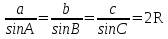 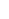          Историческая справка. Сообщение учащейся  Пырх Анастасии         Зачем нужны эти задачи? В Древней Греции, наряду с блестящим развитием теоретической геометрии, научных методов исследования и логических  доказательств, большое значение имела прикладная геометрия. Римляне вообще занимались лишь одной практической и прикладной стороной математики, необходимой для землемерия, строительства городов, технических и военных сооружений. Нить практической геометрии тянулась от вавилонян и древних египтян через Герона вплоть до новых времён.             В 16 – 17 веках всё более развивающаяся промышленность и торговля требуют удовлетворения, в первую очередь, практических нужд. Появление первых инструментов и аппаратов для научных исследований (термометра, телескопа, барометра, микроскопа и др.) вызвало интерес к практической стороне науки и особенно к практической геометрии, которая нужна была для военных целей, мореплавания, строительства и землемерия. В этот период появляется много руководств по геометрии, в которых излагаются правила, формулы и рецепты для решения тех или иных практических задачIV.  Физкультурная пауза    Физкультпаузу проводит ответственный за спортивную работу в классеБелорусов Антон.V.   Закрепление№ 1. Найти наименьший угол треугольника со сторонами 17 см, 25 см и 28 см. Решение.  Какой именно угол мы будем искать? Ответы учащихся. Наименьший угол лежит против наименьшей стороны треугольника, равной 17 см.               В           17                  25          А                                  С                          28Обозначим наименьший угол С  через х. Применим  теорему косинусов. Квадрат стороны треугольника равен сумме квадратов двух других сторон минусудвоенное произведение этих сторон на косинус угла между ними. с² = b² + а² – 2а b cos С 17 = 25² + 28² – 2 ⋅ 25 ⋅ 28 cos x, cos x =25² + 28² –  17²/2∙ 25 ∙28 = 1120/ 2 ∙25 ∙28  = 0,8.  Тогда х ≈ 37°. Ответ: ≈ 37° №2.  В треугольнике АВС  АВ=10см, . Найдите сторону АС. Решение.Анализируем условие задачи.  Какие мысли у вас по решению этой задачи? Ответы учащихся. Необходимо использовать теорему синусов.  Стороны треугольника пропорциональны синусам противоположных углов. №3.  Две стороны треугольника равны 25 см и 30 см, а его площадь составляет 300 см².  Найдите третью сторону.Анализируем условие задачи.Известна площадь и две стороны треугольника.  Скажите, пожалуйста, на какую мысль наводит это условие?   Ответы учащихся. Нужно использовать формулу площади треугольника через синус угла и  найти этот угол. Затем использовать теорему косинусов для нахождения третьей стороны.Решение. Рассмотрим треугольник АВС, в котором СВ = а = 25 см, СА = b = 30 см, S = 300 см² . Тогда S = аb ⋅ sin С, откуда 300 = ⋅ 25 ⋅ 30 sin С; sin С =. Отсюда следует, что cos С = ±  = ± ;Какое  значение нужно взять для решения задачи?  Ответы учащихся .Необходимо рассмотреть два случая. Верно, ребята. Условие задачи не определено однозначно, значит нужно рассматривать оба случая. 	а) cos С = .  Тогда угол С — острый.  Вычисляем АВ АВ² = а² + b² – 2ab ⋅ cos C = 25² + 30² – 2 ⋅ 25 ⋅ 30 ⋅  = 625 , т. е. АВ = 25 см. б) cos С = – −  . Тогда угол С — тупой. Аналогично, АВ² = а² + b² – 2ab ⋅ cos C = 25² + 30² – 2 ⋅ 25 ⋅ 30 ⋅(–   ) = 2425, т.е. = 5 см. Ответ: 25 см или 5 см. VI. Подведение итогов урока.  Закончим урок словами великого итальянского ученого Галилео Галилея: “Геометрия является самым могущественным средством для изощрения наших умственных способностей и дает возможность правильно мыслить и рассуждать”. VII.  Домашнее задание. Глава 2, §  1,2 повторить,  №273. И практическая задача для любознательных.Пожарная лестница, стоящая на машине, может быть выдвинута на 20 м, а её крутизна может достигать 70°. Основание лестницы находится на высоте 2 м.  До какого этажа можно по ней добраться, если высота этажа 3 м? VIII.  Рефлексия	1. Сегодня я узнал…….2. Было интересно……3. Было трудно…….4. Я выполнял задание….5. Я понял что…….6. Теперь я могу…….7. Я почувствовал что…..Отметка за урок   Учитель математики и информатики     __________        Л.Г.Кот